geografia – vegetação – desmatamento - 2	Em uma área coberta de vegetação, as plantas ajudam a reduzir o impacto da chuva sobre o solo. Com a retirada da vegetação, a água das chuvas fortes pode provocar o desgaste das camadas superiores do solo, fenômeno conhecido como erosão. A perda dessas camadas pode tornar o solo improdutivo.	Um exemplo são as regiões paranaenses de Umuarama e Paranavaí, que têm solo arenoso. A floresta nativa foi devastada, restando hoje apenas cerca de 1% da cobertura original. Com isso, o solo ficou desprotegido e a água das chuvas passou a arrastar camadas de terra para os rios, que se tornaram mais rasos -  processo denominado assoreamento. Aí a erosão provocou o surgimento de crateras próximas de nascentes de rios, as voçorocas.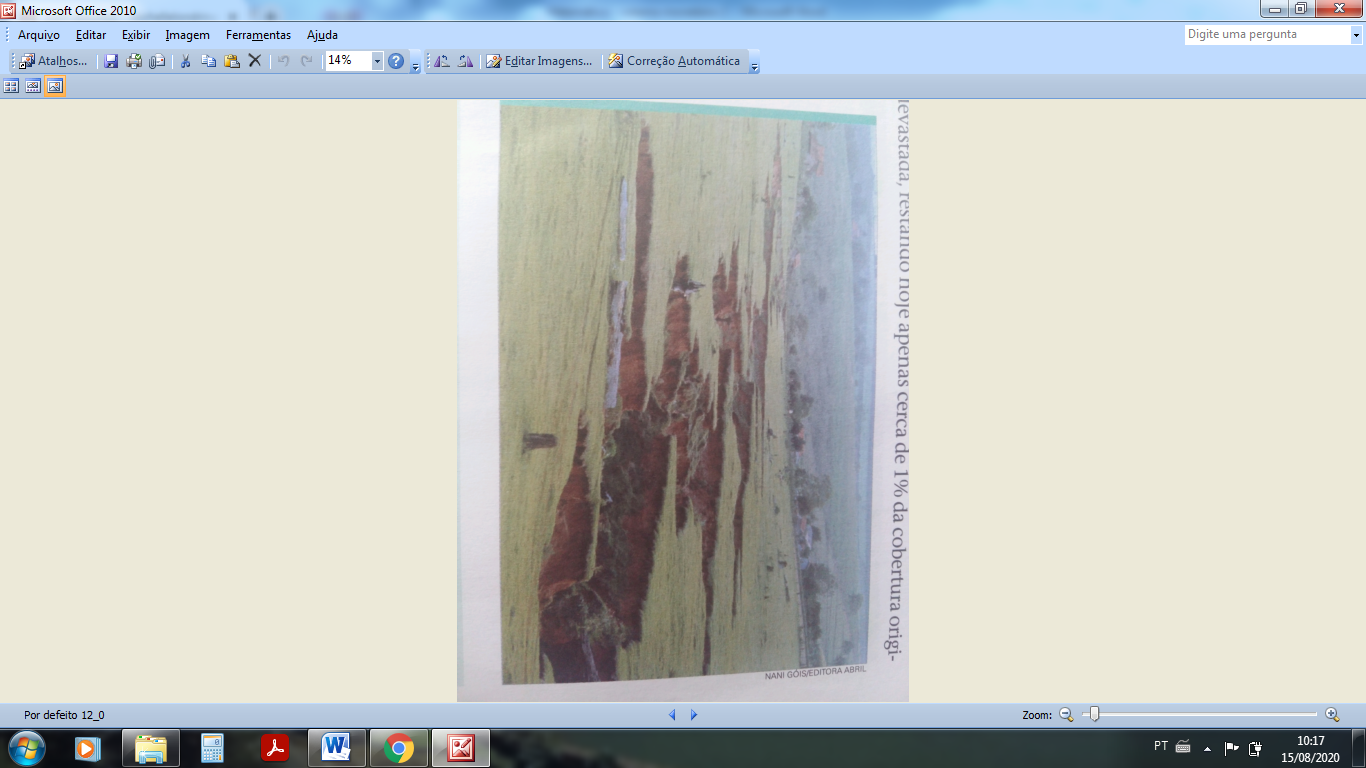 	Erosão na área rural do município de Paranavaí.Para compreender melhor o texto, procure no dicionário o significado das palavras.Erosão________________________________________________________________________________________________________________________________________________________________________________________Assoreamento__________________________________________________________________________________________________________________________________________________________________________________Voçorocas_____________________________________________________________________________________________________________________________________________________________________________________Marque um X na resposta correta.Em uma área coberta de vegetação o que as plantas ajudam a reduzir?(        ) O impacto da chuva sobre o rio.(        ) O impacto da chuva sobre o solo.(        ) O impacto da chuva sobre as árvores.Quais as consequências podem surgir com a retirada das vegetações?_____________________________________________________________________________________________________________________________________________________________________________________________Quais cidades citadas no texto que tem o solo arenoso?______________________________________________________________________________________________________________________________Observe com atenção a foto e preencha a tabela abaixo.Qual município foi tirado essa foto?Essa foto pertence a área urbana ou rural da cidade?Qual o nome do fenômeno que causou aquele buraco no solo?Esse tipo de solo é produtivo para a agricultura?Qual a porcentagem de vegetação natural podemos encontrar nesse local?